COLLEGE OF ENGINEERING AND TECHNOLOGY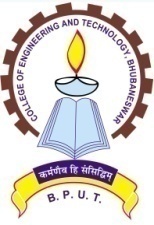 (An Autonomous  & Constituent College of BPUT, Odisha, Rourkela)TECHNO CAMPUS, GHATIKIA, BHUBANESWAR-751029 (ODISHA)Ref. No. 2389 /CET			                                   Dt. 29-08-2019OFFICE ORDERThe following 1st Yr M.C.A, 1st Yr  MSc , 1st Yr M.Tech, 3rd Year B Tech, 2nd Year LE Tech and 2nd Year B Tech students are provisionally allotted for accommodation in APJ Abdul Kalam Hall of Residence (APJAKHR) (inside CET campus). They should report concerned hostel Superintendent/ Assistant Superintendent between 4 PM to 5PM  on 31-08-2019  and  04-09-2019. They should come with two separate demand drafts, i.e. DD amounting to Rs. 5, 330/- (Five thousand three hundred thirty) drawn in favour of the Principal, CET, payable at Bhubaneswar.Another DD amounting to Rs. 13,000/- (Rupees Thirteen Thousand ) drawn in favour of the Superintendent, APJAKHR, CET, payable at Bhubaneswar..The students are required to occupy the hostel latest by 4th September 2019 failing which their seats in the APJAKHR Hostel will be forfeited and no further claim will be entertained. If the JEE Rank/CGPA mentioned by any student is found wrong at any stage, then his hostel allotment will be automatically cancelled and necessary action will be taken against him by the college authority.For any clarification, they may contact the following officials of Boys Hostel.                                                                                                                 Sd/-                                                                                                         PRINCIPALAPJ Abdul Kalam Hall of Residence (APJAKHR)                                                                                                                           Sd/-                                                                                                          ( Warden, Boys Hostel)Sl.No.Name of the StaffPhone No.1)Dr. D.P.Bagarty, Warden94375367712)Dr P.K.Ray, Superintendent,APJAKHR94381436653Prof D.R Swain, Asst. Supdt., APJAKHR94371712364)Prof N.C Naik , Asst. Supdt., APJAKHR96581202105)Dr. B C Bhatta,Office Executive., APJAKHR83288642381st Yr MCA (04), 1st Yr  M Sc (01), 1st Yr M Tech (05), 3rd Year B Tech(70),2nd Yr LE Tech(13) and 2nd Yr B Tech(20)  students selected for admission in APJAKHR  Boys Hostel against the existing vacant seats  1st Yr MCA (04), 1st Yr  M Sc (01), 1st Yr M Tech (05), 3rd Year B Tech(70),2nd Yr LE Tech(13) and 2nd Yr B Tech(20)  students selected for admission in APJAKHR  Boys Hostel against the existing vacant seats  1st Yr MCA (04), 1st Yr  M Sc (01), 1st Yr M Tech (05), 3rd Year B Tech(70),2nd Yr LE Tech(13) and 2nd Yr B Tech(20)  students selected for admission in APJAKHR  Boys Hostel against the existing vacant seats  1st Yr MCA (04), 1st Yr  M Sc (01), 1st Yr M Tech (05), 3rd Year B Tech(70),2nd Yr LE Tech(13) and 2nd Yr B Tech(20)  students selected for admission in APJAKHR  Boys Hostel against the existing vacant seats  1st Yr MCA (04), 1st Yr  M Sc (01), 1st Yr M Tech (05), 3rd Year B Tech(70),2nd Yr LE Tech(13) and 2nd Yr B Tech(20)  students selected for admission in APJAKHR  Boys Hostel against the existing vacant seats  SNo.Candidate NameBranchSemesterRank1st Year M.C.A1st Year M.C.A1st Year M.C.A1st Year M.C.A1st Year M.C.A1JAGDISH SAHOOMCA1st292ADITYA KUMAR PATRAMCA1st933LAKSHMI PRASAD DASMCA1st1814LALIT KUMAR SORENMCA1st17561st Yr M Sc1st Yr M Sc1st Yr M Sc1st Yr M Sc1st Yr M Sc1SHIBARPITA NANDAMSC MATH1ST1st Year M Tech1st Year M Tech1st Year M Tech1st Year M Tech1st Year M Tech1B PARTHA SARATHIM TECH-CE1ST952PREM KRUSHNA SAHUM TECH-ME1ST3073SOUMYASMRUTI KANTA SAMALM TECH-ME1ST4694TUSHAR KANTA SAHUM TECH-ME1ST5765BISWAPRAKASH DASHM TECH-CE1ST6913RD Year B Tech3RD Year B Tech3RD Year B Tech3RD Year B Tech3RD Year B Tech1CHANDAN SAHOOMECH5TH7.872PRATIK MOHANTYMECH.ENGG5TH7.873DEBABRATA DAS MECH.ENGG5TH7.874ABHISEHEK RAYCSE5TH7.845ABHISEK PANI MECH.ENGG5TH7.836BISWARANJAN SUBUDHICIVIL.ENGG5TH7.837ASTIK KUMAR SUBUDHIB. PLANING5TH7.798SAMPARU PATRAIT5TH7.789SAURAV PRADHAN BIOTECH5TH7.710DIVYAM KUMARCIVIL.ENGG5TH7.711ANSHUMAN DASI & E5TH7.6512AJIT KUMAR SAHU BIOTECH5TH7.6513SHUBHANSHU BISWALIT5TH7.6114ANANGA PRATAP PANDA C IVIL.ENGG5TH7.6115ASISH KRISHNA SAMANTAIT5TH7.616SIDHARTHA BIBEKANADA DASIT5TH7.5517BISWAJIT PARIDAEE5TH7.5218GYANA RANJAN SWAINCIVIL.ENGG5TH7.5219K KRISHNAELECTRICAL5TH7.5220SUBHAMPREET MOHANTY I & E5TH7.5121VIGNESH MISHRA MECH.ENGG5TH7.4722J PRIYA PRATIKEE5TH7.4423PRADEEP KUMAR SAHUCIVIL5TH7.4324SOURAV PRASADI.E.ENGG5TH7.4125MANMOHAN MAHAPATYRAIT5TH7.426MRUTYUNJAYA BHUYANBIOTCH5TH7.3927SIDHARTH VISHAL TOSHIEE5TH7.3928MRUTYUNJAYA BHUYANBIOTECH5TH7.3929ANKRIT ROUTI & E5TH7.3730RAHUL MISHRA CSE5TH7.3431SWADESH KUMAR NATH  I & E5TH7.3432SATWIK NAYAK CSE5TH7.1333ANKIT SWAINI.E5TH7.134PRIYESH JAINCIVIL.ENGG5TH7.135KALPATRU TRIPATHYMECH5TH7.136SARTHAK SAMPANNB.PLAN5TH7.0737KUMAR SHRINIVASH HOTA B.PLAN5TH7.0738SIDHANTA BHUTIAMECH5TH7.0439SWAYANU ROUTRAYCIVIL ENGG5TH7.0440SITESH KUMAR KARA MECH.ENGG5TH7.0441SUMAN SUSANTA MOHANTYTEXT.ENGG5TH7.0442JYOTI PRAKASH DASHCSE5TH743AJIT KUMAR I & E5TH6.9744PRITAM MAHAPATRACIVIL5TH6.9645SOUMYA RANJAN THATICIVIL5TH6.8746ANURAG NAYAKI.E.ENGG5TH6.8647A PUSPENDRAI.T5TH6.7648SOUMYA RANJAN SAHOOI & E5TH6.7649RAJENDRA PANIGRAHIMECH5TH6.7450MANISH KUMAR GADUABIOTECH5TH6.751PRASANT KUMAR SAHOOB.PLAN5TH6.6952BISWA RANJAN DAS B.PLAN5TH6.6653SK  TAFIQUE AHEMADINST. & ELE5TH6.6154NISHANKAR ROUTINST& ELE5TH6.4555MANAS BEHERA CIVIL5TH6.4456SATYJIT BEHERAEE5TH6.4257DIPAK KUMAR SAHOO TEXTIL.ENGG5TH6.3958ADITY RANJAN DASMECH.ENGG5TH6.3959SUBHENDU PARIDAELECTRICAL5TH6.3560SAHASRANJAN PANDAI & E5TH6.361ARMAN KUMAR ROUTTEXTIL.ENGG5TH6.2262SAUBHAGYA RANJAN JENAI.E5TH6.1763SANKALP SAHOOIT5TH6.1764BUDDHASWAR ROUTMECH.ENGG5TH6.1565SAUBHAGYA RANJAN JENAI.E5TH6.1166BISWAJIT MOHANTYELECTRICAL5TH6.167PRATHASARATHI SAHOOTEXTIL.ENGG5TH668DIBYA RANJAN SENAPATIB.PLAN5TH5.9369ABHIRAM PRUSTYTEXTIL.ENGG5TH5.8370SWADESH KUMAR PRUSTI  TEXTIL.ENGG5TH5.832nd Year L.E. Tech2nd Year L.E. Tech2nd Year L.E. Tech2nd Year L.E. Tech2nd Year L.E. Tech1KASHRAY MARNDI38LE EE3RD2SOURAV RANJAN SAHOO141LE EE3RD3KISAN BEHERA181LE EE3RD4JEETENDRA KU BEHERA193LE MECH3RD5SUNIL KUMAR PRADHAN 217LE.CIVIL3RD6BIKASH PATTANAIK220LE.CIVIL3RD7DEBSISH NANDA228LE MECH3RD8PRATYUS KUMAR JENA229LE EE3RD9ARPAN PANIGRAHI253LE MECH3RD10 SRIDHAR  PANIGRAHI264LE MECH3RD11 SATISH BAG                     SC1967LE-CSE3RD12SATYAPRIYA BEHERA    SC7247LE-TE3RD13KARTIK CHANDRA BEHERA     SC7507LE-TE3RD2nd Year B Tech2nd Year B Tech2nd Year B Tech2nd Year B Tech2nd Year B Tech1ROHIT ROHAN SABAT8.42IT3RD2SOMESH PANIGRAHI8.14ELECTRICAL3RD3BIKASH KUMAR DASH8.09BT3RD4SATYAJEET PARIDA7.79I&E3RD5ANURAG PRADHAN7.76I&E3RD6APURBA LOKESH MOHARANA7.69B PLAN3RD7ABHISHEK PATRA7.58I&E3RD8CHIDARABOINA BHARGAV GOPAL7.58TE3RD9ASISH RANJAN SAHOO7.55MECHANICAL3RD10GOURAV ROY7.54B PLAN3RD11SIDHARTH RANJAN MALLICK7.52CIVIL3RD12ASISH PATI7.52CIVIL3RD13RAJ SRINIVAS JENA7.52IT3RD14BISWAJIT PRUSTY7.33MECHANICAL3RD15SOURAJEET MOHANTY7.33CSE                      3RD16DIBYAJIT MISHRA7.27CIVIL                    3RD17RAJANIKANTA PANDA7.12I&E3RD18ANUYESH MISHRA7.08B PLAN3RD19KUMAR SHRINIVASH HOTA7.07B PLAN                      3RD20SOUMYA RANJAN KANUNGO6.97ELECTRICAL                    3RD